Maths Activity SheetToday’s activities are all about counting in 5s, forwards and backwards. Use your grid from Wednesday if you need to.Count in 5s backwards to complete this number track.If you continued to count backwards, would you land on 12?Why do you say that?Count in 5s forwards to complete this number track.If you continued to count forwards, would you land on 70?Why do you say that?Is this true always, sometimes or never?                                Give some examples to prove what you say!Joe is making a flower pattern with counters.Sue says                                                                                             Joe says Is either of them right?Carry on the pattern to prove it!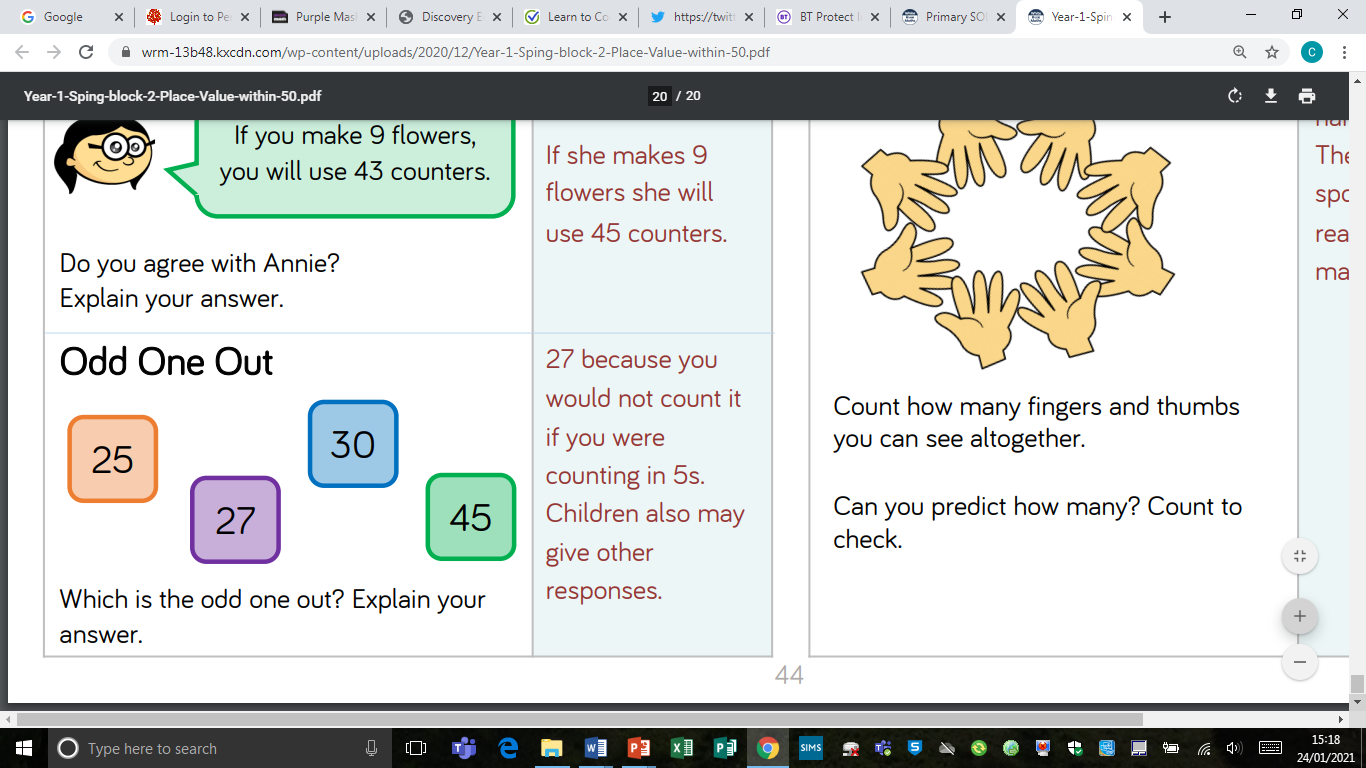 A teacher came into the classroom and found 7 painty hand prints on the wall! How many painty fingers would that mean?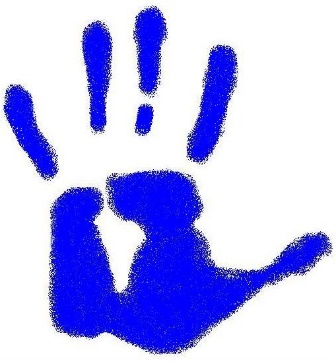 Some children then dipped their feet in some paint to make foot print art. They counted the toes on the finished art work and found there were 45 painty toes. How many feet had been dipped in the paint?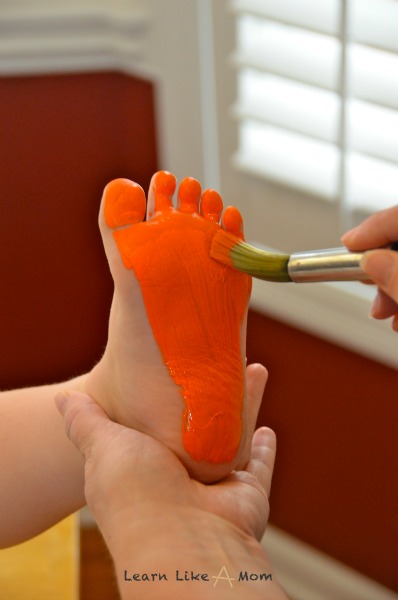 Fred gave 5 sweets to each of his 6 friends. How many sweets did he give away?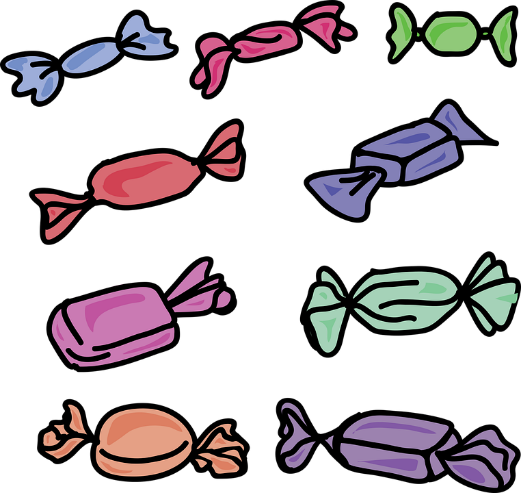 354045101520